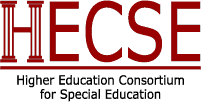 2024 HECSE Short Course on Education Policy and Politics: AnnouncementThe HECSE Board is proud to announce the 2024 HECSE Short Course on Education Policy and Politics for doctoral students at HECSE member institutions. The HECSE Short Course exposes participants to the HECSE mission and activities that develop their capacity for engaging in such work moving forward in their careers. This year’s course will be co-instructed by Dr. Kaitlyn Brennan and Dr. Sarah Nagro. Although no credit will be offered, Faculty Sponsors may wish to extend the experience and offer institutional credit as part of an independent study. The HECSE Short Course provides a foundation for up to 10 doctoral students prior to the HECSE Winter Summit, to help them better understand policy work and engage fully in summit activities. Whole group Short Course activities will begin Monday evening, January 22nd and conclude just as the HECSE Winter Summit begins on Wednesday evening, January 24th. Doctoral students then go on to participate in the HECSE Winter Summit (Wednesday evening 1/24 through Friday evening 1/26). Only those students who can commit to attending all sessions should apply. For a detailed description of the short course and application guidelines, please see attached documents. Applicants must submit a completed packet. Each member institution may put forth one doctoral student for consideration. Signed application packets must be sent to Dr. Sarah Nagro on or before November 21st via email at snagro@gmu.edu. HECSE Short Course Alumni will complete a blind review of applications, and final selection decisions will be made by the HECSE Board. Doctoral students selected to participate will be notified the week of December 4th. 